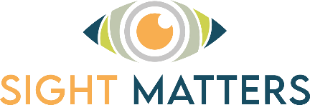 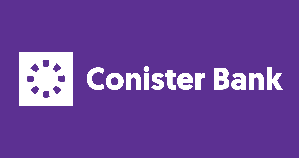 Coast 2 Coast 2023Sunday 3rd September at 1.30pmTeam entry formTeam Name………………………………………Team main contact & tel no………………………………… (this will be used as the main contact number for all your entrants)Start point NSC/St Johns (please delete)Photographs will be taken at this event for promotional purposes – please check this box to confirm that your team understand this Please check this box if your team would like to receive occasional information emails about our work and other events Please return your completed registration form to events@sightmatters.im or Coast 2 Coast, Sight Matters, Corrin Court, Heywood Avenue, Onchan, Isle of Man IM3 3AP £12 entry fee (£5 under 16s) can be paid via Paypal via www.sightmatters.im,  by cash or cheque to the above address, by card on 674727 www.sightmatters.im Sight Matters is a trading name under Manx Blind Welfare Society: Manx Registered Charity No 132Walker nameEmailPlease printEmergency Contact No